Jennifer MonkBox 1391 Beaverlodge, AB T0H0C0780-933-2159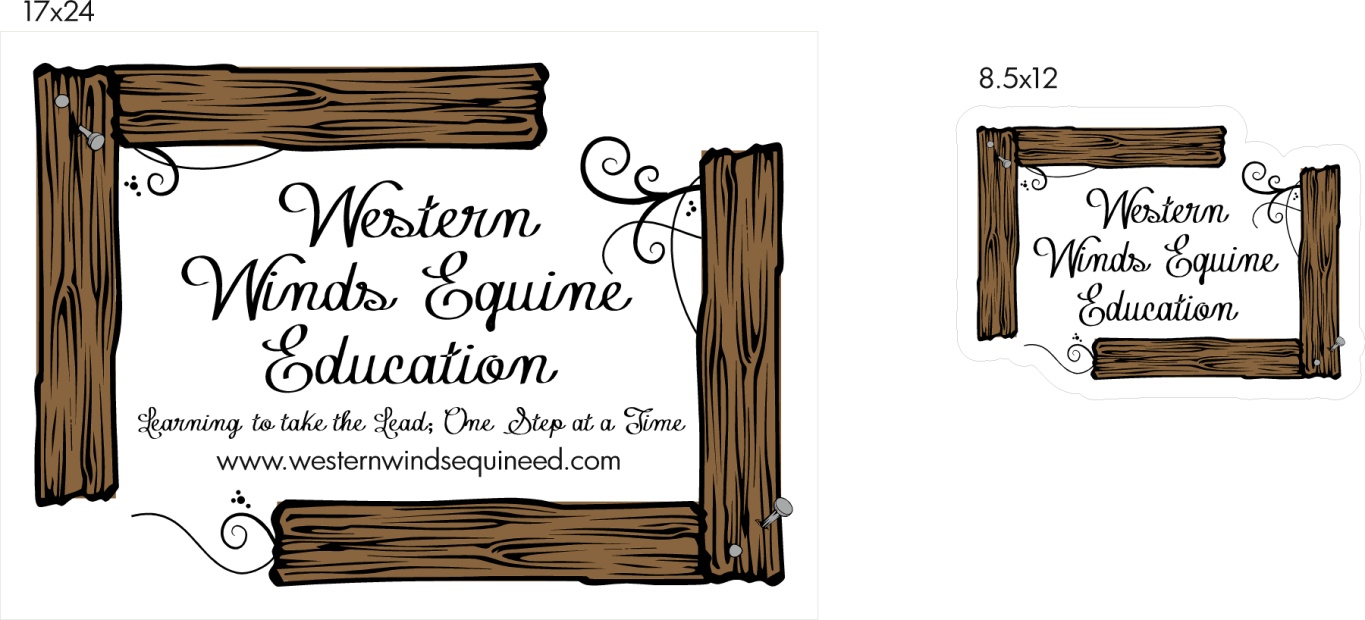 Jennifermonk2010@gmail.comwww.westernwindsequineed.com Program Registration FormDate:______________First Name:______________________         Last Name:______________________Address:___________________________________________________________Phone #:___________________   Parent/Guardian:_________________________ D.O.B.: _______________            Age at time of program: ______I am interested in: ____	Youth/Adult Life Skills= $660.00		           ____   Beginner Horsemanship & Riding Lessons= $40/hrI wish to enroll in: (please check desired program)18- adult     _____ 	15-17 yr olds_____ 	12-14 yr olds_____ 	8-11 yr olds  _______**Please remember that all programs are run outdoors unless otherwise arranged. Dress warmly and in layers. Each session is 1 hour in length and participants will be moving continuously. Scheduled classes may be cancelled due to weather conditions.**Graduation from Youth or Adult Life Skills programs will be held immediately after the last session. Invite your family and friends to celebrate with you!**If you wish to register in Beginner Horsemanship & Riding Lesson programs please fill out the form and contact Jennifer for scheduling details.Please be aware that to operate any Life Skill program it needs a minimum of 2 participants. For all programs please come 15 minutes early to your first session so any additional paperwork can be filled out.**Once registered you will receive addition notes as to date/time changes and if holidays affect your program. All payment must be received in full by the start date of your program unless otherwise arranged. Cheques payable to: Jennifer Monk